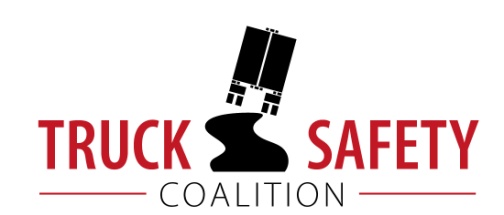 Parents Against Tired Truckers and Citizens for Reliable and Safe HighwaysFACTS ABOUT THE DANGERS OF LARGE TRUCKS IN NEW YORKBetween 2011 and 2015, there were 556 fatalities in crashes involving large trucks in New York.  (FARS)Motor vehicle crashes cost New York $17.4 billion a year, approximately $900 per capita. (NHTSA 2010)Twenty-eight percent (28%) of New York’s public roads have pavements in poor condition.  (ASCE 2017)Thirty-eight percent (38%) of New York’s bridges are structurally deficient or functionally obsolete. (TRIP 2016)Driving on roads in need of repair costs New York motorists $6.4 billion a year in extra vehicle repairs and operating costs – approximately $565 per motorist. (TRIP 2016)KEY:ASCE = American Society of Civil Engineers Report Card for America’s InfrastructureFARS = Fatality Analysis Reporting System 2011-2014 Final, 2015 ARFNHTSA = National Highway Traffic Safety Administration, The Economic Impact of Motor Vehicle CrashesTRIP = The Road Information Program